Интегрированное занятие «Шагающий автобус»В целях закрепления знаний у детей о правилах безопасного поведения на улицах и дорогах  в разновозрастной  группе №2 /5-7 лет/ «Солнышко» /воспитатель Казанцева М.А./ прошло интегрированное занятие «Шагающий автобус». Ребята  отправились в страну Светофорию  на помощь жителям, вспомнили  дорожные знаки, знаки регулировщика.  В  рамках подготовки к занятию ребята изготовили  светофорчики, которые вручили  детям младшей группы.Такие занятия помогают закрепить полученные знания, формируют у дошколят ответственное поведение на дорогах станицы. Бывает улица очень опаснойИ в городе, и в глуши.Дорожные правила знать прекрасноВсе должны малыши.Правила дорожныеНе так уж и сложны,Только в жизни правилаОчень всем нужны.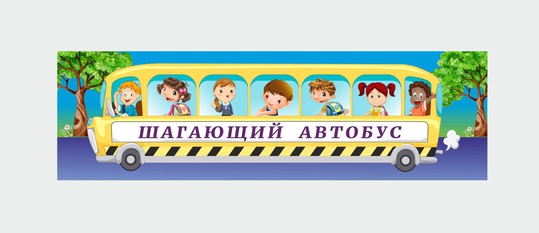 